О внесении изменений в Приказ Финансового управления администрации МОГО «Ухта» от 04.08.2022 № 190               «Об утверждении Методических рекомендаций по формированию и представлению субъектами бюджетного планирования обоснований (расчетов) бюджетных ассигнований на очередной финансовый год и плановый период»В целях обеспечения единства составления обоснований (расчетов) расходов бюджета при формировании проекта бюджета МОГО «Ухта» на очередной финансовый год и плановый период, во исполнение постановления администрации МОГО «Ухта» от 28.08.2017 № 2976 «О порядке составления проекта бюджета МОГО «Ухта» на очередной финансовый год и плановый период», приказываю:1. Внести в Приказ Финансового управления администрации МОГО «Ухта» от 04.08.2022 № 190 «Об утверждении Методических рекомендаций по формированию и представлению субъектами бюджетного планирования обоснований (расчетов) бюджетных ассигнований на очередной финансовый год и плановый период» (далее - Приказ № 190) следующее изменение:1.1. Приложение № 23 к Приказу № 190 исключить. 2. Настоящий приказ вступает в силу со дня его подписания и применяется, начиная с формирования и представления субъектами бюджетного планирования обоснований бюджетных ассигнований при составлении проекта бюджета МОГО «Ухта» на 2024 год и плановый период 2025 и 2026 годов.3. Контроль за исполнением данного приказа возложить на начальника Финансового управления администрации МОГО «Ухта» по курируемому направлению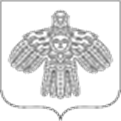 ФИНАНСОВОЕ УПРАВЛЕНИЕ АДМИНИСТРАЦИИ МУНИЦИПАЛЬНОГО ОБРАЗОВАНИЯ ГОРОДСКОГО ОКРУГА «УХТА»ФИНАНСОВОЕ УПРАВЛЕНИЕ АДМИНИСТРАЦИИ МУНИЦИПАЛЬНОГО ОБРАЗОВАНИЯ ГОРОДСКОГО ОКРУГА «УХТА»«УХТА» КАР КЫТШЫНМУНИЦИПАЛЬНÖЙ ЮКÖНЛÖНАДМИНИСТРАЦИЯСА СЬÖМ ОВМÖСÖН ВЕСЬКÖДЛАНİН«УХТА» КАР КЫТШЫНМУНИЦИПАЛЬНÖЙ ЮКÖНЛÖНАДМИНИСТРАЦИЯСА СЬÖМ ОВМÖСÖН ВЕСЬКÖДЛАНİН«УХТА» КАР КЫТШЫНМУНИЦИПАЛЬНÖЙ ЮКÖНЛÖНАДМИНИСТРАЦИЯСА СЬÖМ ОВМÖСÖН ВЕСЬКÖДЛАНİН«УХТА» КАР КЫТШЫНМУНИЦИПАЛЬНÖЙ ЮКÖНЛÖНАДМИНИСТРАЦИЯСА СЬÖМ ОВМÖСÖН ВЕСЬКÖДЛАНİН   ПРИКАЗ   ПРИКАЗ   ПРИКАЗ   ПРИКАЗ   ПРИКАЗ   ПРИКАЗ   ПРИКАЗ04.08.202304.08.2023№№118г.Ухта,  Республика Комиг.Ухта,  Республика КомиИсполняющий обязанности начальника Финансового управления администрации МОГО «Ухта»Е.С. Норкина